АДМИНИСТРАЦИЯ ИСТОБИНСКОГО СЕЛЬСКОГО ПОСЕЛЕНИЯ РЕПЬЕВСКОГО МУНИЦИПАЛЬНОГО РАЙОНА 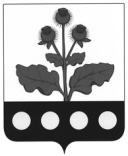 ВОРОНЕЖСКОЙ ОБЛАСТИПОСТАНОВЛЕНИЕ«24» апреля 2019 г. № 40                      с. ИстобноеВ целях приведения муниципальных правовых актов администрации Истобинского сельского поселения администрация Истобинского сельского поселения Репьевского муниципального района Воронежской области постановляет:1. Постановление администрации Истобинского сельского поселения Репьевского муниципального района от 21.09.2015 г. № 97 «Выдача акта освидетельствования проведения основных работ по строительству (реконструкции) объекта индивидуального жилищного строительства с привлечением средств материнского (семейного) капитала» признать утратившим силу.2. Настоящее постановление вступает в силу после его официального обнародования.О признании утратившим силу постановления администрации Истобинского сельского поселения Репьевского муниципального района от 21.09.2015 г. № 97 «Выдача акта освидетельствования проведения основных работ по строительству (реконструкции) объекта индивидуального жилищного строительства с привлечением средств материнского (семейного) капитала»И.о. главы сельского поселенияО.А. Коршикова